Nos assiettes complètes« à elles seules, elles font votre repas ! »Toutes nos assiettes sont accompagnées d’une entrée, d’une tartine de brie chaud, salade verte, « gratin de pommes de terre  sauf * »Assiette du limousin  23.80€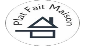 Entrecôte 300g Assiette fraicheur 18.50€Salade Caesar «salade verte, aiguillette de poulet fermier croustillant, croûtons, parmesan, œuf, sauce Caesar»Assiette de la mer  19.50€* Fish and chips 180g  «  filet de cabillaud en tempura, frites, sauce tartare »                                                                                                                                   Assiette des Troyens  22.00€Véritable andouillette artisanale de Troyes 200g 5A rôtie au four tel quelAssiette automnale   23.00€Au choix………Pot au feu de canard confit             …….*Garbure du pays au manchon de canard confit                                                            Assiette gourmande  22.00€    Jarret d’agneau sauce au thym 300g   Assiette végétarienne  19.50€   * Tagliatelles fraiches aux cèpes et à la crème